Муниципальное бюджетное общеобразовательное учреждениеОвстугская ордена «Знак Почета» средняя общеобразовательная школа им. Ф.И. Тютчева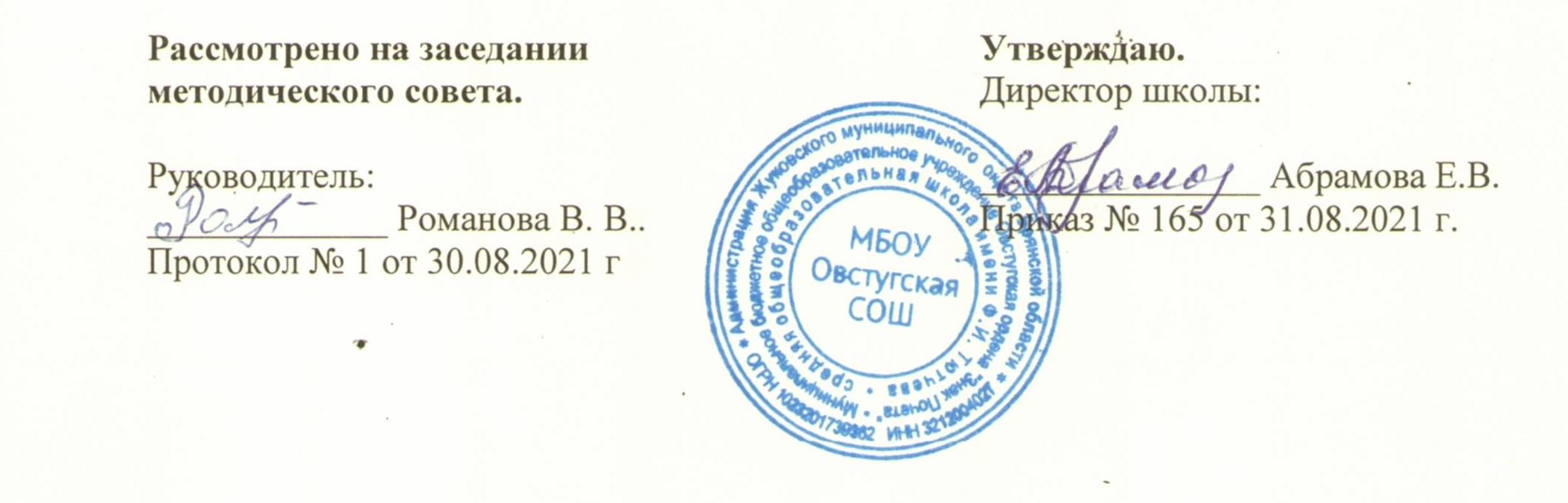 Рабочая программапо учебному предмету«Технология»для обучающихся 11 класса                       Программа разработана                       Магомедовой Ириной Сергеевной                       учителем технологииОвстуг, 2021 г.ПОЯСНИТЕЛЬНАЯ ЗАПИСКАРабочая программа учебного предмета «Технология» для обучающихся 11 класса (далее Программа) разработана с учетом следующих нормативно-правовых документов:Закон Российской Федерации «Об образовании в Российской Федерации» от 29 декабря 2012 года №273-ФЗ (с изменениями и дополнениями);Федеральный компонент государственного стандарта общего образования (базовый уровень) (утв. приказом  Министерства образования Российской Федерации от 5 марта 2004 года N 1089) (с изменениями и дополнениями); Приказ Минобрнауки от 30.08.2013 года  № 1015 «Об утверждении Порядка организации и осуществления образовательной деятельности по основным общеобразовательным программам – образовательным программам начального общего, основного общего и среднего общего образования»;Приказ Министерства просвещения РФ от 28.12.2018 № 345 «О федеральном перечне учебников,рекомендуемых к использованию при реализации имеющих государственную аккредитациюобразовательных программ начального общего, основного общего, среднего общего образования»; приказа Министерства просвещения РФ от 18.05.2020 г. № 249 «О внесении изменений в федеральный перечень учебников, рекомендованных к использованию при реализации имеющихгосударственную аккредитацию образовательных программ начального общего, основного общего,среднего общего образования, утвержденный приказом Министерства просвещения РоссийскойФедерации от 28.12.2018 г. № 345»;Письмо Минобрнауки России  от 01.04.2005 № 03-417 «О перечне учебного и компьютерного оборудования для оснащения образовательных учреждений»;ООП СОО на 2020 – 2025 гг.  (принята на заседании педагогического совета 27.08.2020 года, протокол № 1, приказ № 167 от 01.09.2020 г.)Учебный план МБОУ Овстугской  СОШ на 2021 – 2022 уч. годКалендарный учебный график МБОУ   Овстугской  СОШ на 2021– 2022 уч. годПоложение о рабочей программе учебных предметов, курсов, в том числе внеурочной деятельности МБОУ Овстугской ООШ, утв. приказом по МБОУ Овстугской СОШ № 62/1 от 01.06.2016 г.       Программа разработана на основе учебной программы «Технология: базовый  10-11 классы  : развернутое тематическое планирование по программе В.Д.Симоненко (авторы-составители: О.В.Павлова, Г.П.Попова, В.М.Бычков, И.А.Шикалов, Е.А.Иванова, О.В.Короткова). – 2-е изд. – Волгоград :Учитель, 2011. – 105 с.  На изучение учебного предмета «Технология» в 11 классе отводится 1 час в неделю (34 часа за учебный год).Программа соответствует учебнику:Технология: базовый уровень: 10-11 классы: учебник для учащихся общеобразовательных учреждений / В.Д. Симоненко, О.П. Очинин, Н.В. Матяш; под ред. В.Д. Симоненко. – М.: Вентана-Граф, 2011 г.Срок реализации рабочей программы – 1 учебный год.	Изучение учебного предмета «Технология» в11 классе направлено на достижение следующих целей: освоение знаний о составляющих технологической культуры, ее роли в общественном развитии; научной организации производства и труда; методах творческой, проектной деятельности; способах снижения негативных последствий производственной деятельности на окружающую среду и здоровье человека; путях получения профессии и построения профессиональной карьеры; овладение умениями рациональной организации трудовой деятельности, проектирования и изготовления личностно или общественно значимых объектов труда с учетом эстетических и экологических требований; сопоставление профессиональных планов с состоянием здоровья, образовательным потенциалом, личностными особенностями; развитие  технического мышления, пространственного воображения, способности к самостоятельному поиску и использованию информации для решения практических задач в сфере технологической деятельности, к  анализу трудового процесса в ходе проектирования материальных объектов или услуг; навыков делового сотрудничества в процессе коллективной деятельности; воспитание уважительного отношения к технологии как части общечеловеческой культуры, ответственного отношения к труду и результатам труда; формирование готовности и способности к самостоятельной деятельности на рынке труда, товаров и услуг, продолжению обучения в системе непрерывного профессионального образования.Задачи курса: овладение знаниями о влиянии технологий на общественное развитие, о составляющих современного производства товаров и услуг,  структуре организаций, нормировании и оплате труда, спросе на рынке труда. Промежуточная аттестация обучающихся 11 класса по технологии осуществляется на основании Положения   о формах, периодичности и порядке текущего контроля успеваемости, промежуточной и итоговой аттестации обучающихся МБОУ Овстугская СОШ  (принято на педсовете протокол № 3 от 29.12.2020 г., утверждено приказом №8 от 11.01.2021г.)        Формами промежуточной аттестации и текущего контроля являются:практическая работа, проектная работа, самостоятельная работа, работа у доски, творческие работы, выставка, рефераты, устный опрос, зачет.Требования к уровню подготовки обучающихсяВ ходе преподавания технологии в 11 классе, работы над формированием у обучающихся перечисленных в программе знаний и умений следует обращать внимание на то, чтобы они овладевали умениями обще учебного характера, разнообразными способами деятельности, приобретали опыт:Определения адекватных способов решения учебной задачи на основе заданных алгоритмов. Комбинирование известных алгоритмов деятельности в ситуациях, не предполагающих стандартное применение одного из них.   Творческого решения учебных и практических задач: умение мотивированно отказываться от образца, искать оригинальные решения; самостоятельное выполнение различных творческих работ; участие в проектной деятельности.   Приведения примеров, подбора аргументов, формулирования выводов. Отражение в устной или письменной форме результатов своей деятельности.   Выбора и использования средств коммуникации и знаковых систем (текст, таблица, схема, чертеж, технологическая карта и др.) в соответствии с коммуникативной задачей.   Использования для решения познавательных и коммуникативных задач различных источников информации, включая Интернет-ресурсы и другие базы данных.   Владения умениями совместной деятельности: согласование и координация деятельности с другими ее участниками; объективное оценивание своего вклада в решение общих задач коллектива.    Оценивания своей деятельности с точки зрения нравственных, правовых норм, эстетических ценностей.В результате изучения курса технологии 11  класса обучающиеся должны:Знать/пониматьвлияние технологий на общественное развитие; составляющие современного производства товаров или услуг; способы снижения негативного влияния производства на окружающую среду: способы организации труда, индивидуальной и коллективной работы; основные этапы проектной деятельности; источники получения информации о путях получения профессионального образования и трудоустройства.Уметьоценивать потребительские качества товаров и услуг; составлять планы деятельности по изготовлению и реализации продукта труда; использовать в технологической деятельности методы решения творческих задач; проектировать материальный объект или услугу; оформлять процесс и результаты проектной деятельности; выбирать средства и методы реализации проекта; выполнять изученные технологические операции; планировать возможное продвижение материального объекта или услуги на рынке товаров и услуг; уточнять и корректировать профессиональные намерения.Использовать полученные знания и умения в выбранной области деятельности для:проектирования материальных объектов или услуг; повышения эффективности своей практической деятельности; организации трудовой деятельности  при коллективной форме труда; решения практических задач в выбранном направлении технологической подготовки; самостоятельного анализа рынка образовательных услуг и профессиональной деятельности; рационального поведения на рынке труда, товаров и услуг; составления резюме и проведения самопрезентации. У обучающихся должны быть сформированы:овладение знаниями о влиянии технологий на общественное развитие, о составляющих современного производства товаров и услуг, структуре организаций, нормировании и оплате труда, спросе на рынке труда; трудовыми и технологическими знаниями и умениями, необходимыми для  проектирования  и создания продуктов труда в соответствии с их предполагаемыми функциональными и эстетическими свойствами; умениями ориентироваться в мире профессий, оценивать свои профессиональные интересы и склонности к изучаемым видам трудовой деятельности, составлять жизненные и профессиональные планы; формирование культуры труда, уважительного отношения к труду и результатам труда, самостоятельности, ответственного отношения к профессиональному самоопределению; развитие творческих, коммуникативных и организационных способностей, необходимых для последующего профессионального образования и трудовой деятельностиСодержание учебного предмета, курсаТЕХНОЛОГИЯ, 11 КЛАСС.1. Организация производства (8 часов)1.1. Структура современного производства (4 часа)  Основные теоретические сведения.Сферы профессиональной деятельности: сфера материального производства и непроизводственная сфера. Представление об организации производства: сферы производства, отрасли, объединения, комплексы и предприятия. Виды предприятий и их объединений. Юридический статус современных предприятий в соответствии с формами собственности на средства производства: государственные, кооперативные, частные, открытые и закрытые акционерные общества, холдинги.  Цели и функции производственных предприятий и предприятий сервиса. Формы руководства предприятиями. Отрасли производства, занимающие ведущее место в регионе. Перспективы экономического развития региона.Понятие о разделении и специализации труда. Формы разделения труда. Горизонтальное разделение труда в соответствии со структурой технологического процесса. Вертикальное разделение труда в соответствии со структурой управления. Функции работников вспомогательных подразделений. Основные виды работ и профессий. Характеристики массовых профессий сферы производства и сервиса в Едином тарифно-квалификационном справочнике работ и профессий (ЕТКС).Формы современной кооперации труда. Профессиональная специализация и профессиональная мобильность. Роль образования в расширении профессиональной мобильности.Практические работы.Анализ региональной структуры производственной сферы. Анализ форм разделения труда в организации. Анализ требований к образовательному уровню и квалификации работников. Описание целей деятельности, особенности производства и характера продукции предприятий ближайшего окружения.Составление схемы структуры предприятия и органов управления.Варианты объектов трудаСредства массовой информации, электронные источники информации, специальные источники информации.1.2. Нормирование и оплата труда (2 часа)Основные теоретические сведения Основные направления нормирования труда в соответствии с технологией и трудоемкостью процессов производства: норма труда, норма времени, норма выработки, норма времени обслуживания, норма численности, норма управляемости, технически обоснованная норма. Методика установления и пересмотра норм.Зависимость формы оплаты труда от вида предприятия и формы собственности на средства производства. Повременная оплата труда в государственных предприятиях в соответствии с квалификацией и тарифной сеткой. Сдельная, сдельно-премиальная, аккордно-премиальная формы оплаты труда. Контрактные формы найма и оплаты труда.Практические работы Установление формы нормирования труда для лиц ближайшего окружения. Сопоставление достоинств и недостатков различных форм оплаты труда. Определение преимущественных областей применения различных форм оплаты труда.Варианты объектов трудаСправочная литература, результаты опросов.1.3. Научная организация труда (2 часа)Основные теоретические сведенияФакторы, влияющие на эффективность деятельности организации. Менеджмент в деятельности организации. Составляющие культуры труда: научная организация труда, трудовая и технологическая дисциплина, безопасность труда и средства ее обеспечения, эстетика труда. Формы творчества в труде. Обеспечение качества производимых товаров и услуг. Организационные и технические возможности повышения качества товаров и услуг.Понятие о морали и этике. Профессиональная этика. Общие нормы профессиональной этики. Ответственность за соблюдение норм профессиональной этики.Практические работыПроектирование рабочего места обучающегося, современного рабочего места. Варианты объектов трудаМодели организации рабочего места. Специальная и учебная литература. Электронные источники информации.2. Технология проектирования и создания материальных объектов или услуг (12 часов)2.1. Функционально – стоимостный анализ (2 часа)Основные теоретические сведенияЦели и задачи функционально – стоимостного анализа (ФСА). ФСА как комплексный метод технического творчества. Основные этапы ФСА: подготовительный, информационный, аналитический, творческий, исследовательский, рекомендательный и внедрения.Практические работыПрименение элементов функционально-стоимостного анализа для нахождения различных вариантов выполняемых школьниками проектов.Варианты объектов трудаПроектные задания школьников. Учебные проектные задания.2.2. Основные закономерности развития искусственных систем (4 часа)Основные теоретические сведенияПонятие об искусственной системе. Развитие как непрерывное возникновение и разрешение противоречий. Основные закономерности развития искусственных систем. История развития техники с точки зрения законов развития технических систем (на конкретных примерах). Решение крупных научно-технических проблем в современном мире. Выдающиеся открытия и изобретения и их авторы. Перспективы развития науки и техники.Использование закономерностей развития технических систем для прогнозирования направлений технического прогресса.Практические работыВыявление противоречий в требованиях к частям искусственных систем. Упражнения по поиску примеров проявления закономерностей развития искусственных систем (товаров и услуг) и определения направлений их совершенствования. Прогнозирование направлений развития систем из ближайшего окружения школьников. Описание свойств нового поколения систем с учетом закономерностей их развития.Варианты объектов трудаОбъекты проектирования школьников. Знакомые школьникам системы: устройства бытовой техники, транспортные машины, технологическое оборудование.2.3. Защита интеллектуальной собственности (4 часа)Основные теоретические сведенияПонятие интеллектуальной собственности. Способы защиты авторских прав. Научный и технический отчеты. Публикации. Депонирование рукописей. Рационализаторское предложение. Сущность патентной защиты разработок: открытие и изобретение, промышленный образец и полезная модель. Правила регистрации товарных знаков и знака обслуживания. Практические работыРазработка различных форм защиты проектных предложений (тезисы докладов, краткие сообщения, заявки на полезную модель или промышленный образец). Варианты объектов трудаОбъекты проектирования школьников. Сборники учебных заданий. 2.4. Презентация результатов проектной деятельности (2 часа)Основные теоретические сведенияОпределение целей презентации. Выбор формы презентации. Особенности восприятия вербальной и визуальной информации. Использование технических средств в процессе презентации. Организация взаимодействия участников презентации. Практические работыПодготовка различных форм презентации результатов собственной проектной деятельности. Компьютерная презентация.Варианты объектов трудаОбъекты проектирования школьников. Учебные задания.3. Профессиональное самоопределение и карьера (4 часа)3.1. Изучение рынка труда, профессий и профессионального образования (2 часа)Основные теоретические сведенияСпособы изучения рынка труда и профессий: конъюнктура рынка труда и профессий, спрос и предложения работодателей на различные виды профессионального труда, средства получения информации о рынке труда и путях профессионального образования.Виды и формы получения профессионального образования. Региональный рынок образовательных услуг. Центры профконсультационной помощи. Методы поиска источников информации о рынке образовательных услуг. Практические работыИзучение регионального рынка труда и профессий и профессионального образования. Знакомство с центрами профконсультационной помощи. Варианты объектов трудаИсточники информации о вакансиях рынка труда.3.2. Планирование профессиональной карьеры (2 часа)Основные теоретические сведенияПути получения образования, профессионального и служебного роста. Возможности квалификационного и служебного роста. Виды и уровни профессионального образования и профессиональная мобильность. Формы самопрезентации. Содержание резюме.Практические работыСопоставление профессиональных планов с состоянием здоровья, образовательным потенциалом, личностными особенностями. Подготовка резюме и формы самопрезентации.Варианты объектов трудаРезюме, план построения профессиональной карьеры. ТЕМАТИЧЕСКОЕ ПЛАНИРОВАНИЕ ТЕХНОЛОГИЯ, 11 КЛАСС.Лист регистрации изменений к рабочей программепо технологии для обучающихся 11 класса 2021-2022 учебный год.учителя Магомедовой И.С.№№Название разделов и темКоличество часов№№Название разделов и темКоличество часов11Вводный урок.Инструктаж по технике безопасности1Организация производства   (8 часов)Организация производства   (8 часов)22Понятие профессиональной деятельности. Структура и организация производства.13-43-4Сферы, отрасли, предметы труда и процесс профессиональной деятельности255Представление об организации производства.16 6 Нормирование и оплата труда.17-97-9Культура труда и профессиональная этика. 3Технология проектирования и создания материальных объектов или услуг (12 часов)Технология проектирования и создания материальных объектов или услуг (12 часов)1010 Как найти оптимальный вариант. Морфологический анализ 11111Функционально-стоимостный анализ. (ФСА)11212Основные закономерности развития искусственных систем.11313Понятие об искусственной системе.11414Перспективы развития науки и техники. 11515Развитие как непрерывное возникновение и разрешение противоречий.11616Защита интеллектуальной собственности.11717 Защита авторских прав. Научный и технический отчеты.11818Рационализаторское предложение.   Защита патентных  разработок.11919Правила регистрации товарных знаков и знака обслуживания.120-2120-21Использование технических средств в процессе презентации результатов проектной деятельности.2Профессиональное самоопределение и карьера (4 часа)Профессиональное самоопределение и карьера (4 часа)22-2322-23Подготовка к профессиональной деятельности. 224-2524-25Виды профессионального образования2Творческая, проектная деятельность (8 часов)Творческая, проектная деятельность (8 часов)Творческая, проектная деятельность (8 часов)2626Понятие творчества. Творческий процесс.12727Особенности современного проектирования12828Законы художественного конструирования. Экспертиза и оценка изделия12929Алгоритм дизайна13030Банк идей13131Проектная деятельность. Мысленное построение нового изделия13232Состав проектной  документации.13333Научный подход в проектировании изделий134-3534-35Резервный урокРезервный урок№п/пСуть измененияПричинаизменения Корректирующие действия